T= Traditional	H = Hybrid	W = WebGraduation RequirementsTo be awarded an Associate degree at Joliet Junior College, each student must meet the following requirements:1. Satisfy all admission requirements.2. Complete the courses required to earn the given degree. If the student is a transfer student with coursework taken elsewhere, he/she must complete a minimum of 15 credit hours applicable to the degree at JJC. Proficiency test, CLEP and Advanced Placement does not meet this requirement.3. Earn a cumulative grade-point-average of at least 2.0.4. Discharge all financial obligations to the College; have no restrictions.5. File an application for graduation. (An application should be filed at the time of registration for the student’s anticipated last semester.)6. Have all official transcripts from other colleges/universities on file in the Graduation Office by the graduation filing date for evaluation of credit. A delay in the process may result in a later graduation date.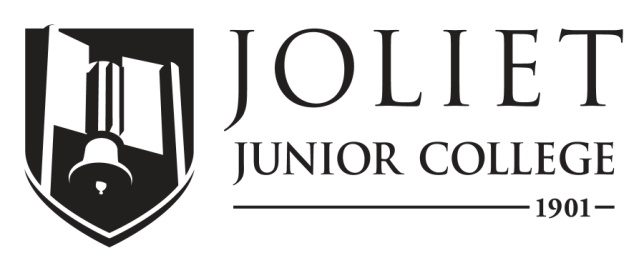 2020-2021 Completion GuideHealth Information Mgmt. Technology, Associate in Applied Science, CO525ICCB Approved Total Program Hours: 61Date: 8/9/20The following schedule is based on full-time enrollment.  Students planning to transfer to a senior institution should check with that institution for specific transfer requirements.Program PrerequisitesStudents must achieve a C or better in all required courses before they are eligible for graduation.First SemesterFirst SemesterFirst SemesterFirst SemesterFirst SemesterFirst SemesterFirst SemesterCourseTitleCredit HoursMode of DeliveryPrerequisitesTerms offeredNotesBIO 100Medical Terminology3T, WPlacement into ENG 101 or minimum grade of “C” in one of the following: ENG 021 and ENG 099; or ENG 022 and ENG 099, or the EAP course sequence ENG 079 and ENG 089, or ENG 096; and placement into MATH 094 or higher, or minimum grade of “C: in MATH 090.FL, SP, SMBIO 125Human Biology4T, HPlacement into ENG 101 or minimum grade of “C” in one of the following: ENG 021 and ENG 099; or ENG 022 and ENG 099, or the EAP course sequence ENG 079 and ENG 089, or ENG 096; and placement into MATH 094 or higher, or minimum grade of “C: in MATH 090.FL, SP, SMENG 101Rhetoric3T, WPlacement into ENG 101 or minimum grade of “C” in one of the following: ENG 021 and ENG 099; or ENG 022 and ENG 099, or the EAP course sequence ENG 079 and ENG 089, or ENG 096.FL, SP, SMHIM 101Health Information Management I4HFL, SPTotal Semester Hours14Second SemesterSecond SemesterSecond SemesterSecond SemesterSecond SemesterSecond SemesterSecond SemesterCourseTitleCredit HoursMode of DeliveryPrerequisitesTerms offeredNotesHIM 102Health Information Management II3THIM 101 with a minimum grade of “C”FL, SPHIM 110Basic ICD Coding4T, HBIO 100 and one of the following prerequisites: BIO 125, or BIO 151; or BIO 250 and BIO 251. Minimum grade of “C” and take HIM 115 which may be taken concurrently. SP, SMHIM 115Principles of Disease3T, WBIO 100 and BIO 125. Concurrent enrollment in HIM 110 and HIM 111 is optional.SP, SMHIM 125Current Healthcare Comparative Applications3HHIM 101 with a minimum grade of “C:FL, SPTotal Semester Hours13Summer SemesterSummer SemesterSummer SemesterSummer SemesterSummer SemesterSummer SemesterSummer SemesterCourseTitleCredit HoursMode of DeliveryPrerequisitesTerms offeredNotesHIM 111Basic CPT Coding3HBIO 100, BIO 125 and HIM 115 which may be taken concurrently. Students must know Human Biology and Disease process prior to CPT coding.SP, SMCOMM 101Principles of Speech Communication3T, H, WPlacement into ENG 101 or minimum grade of “C” in one of the following: ENG 021 and ENG 099; or ENG 022 and ENG 099, or the EAP course sequence ENG 079 and ENG 089, or ENG 096.FL, SP, SMMath/Science3Total Semester Hours9Third SemesterThird SemesterThird SemesterThird SemesterThird SemesterThird SemesterThird SemesterCourseTitleCredit HoursMode of DeliveryPrerequisitesTerms offeredNotesHIM 120Statistical Tools for HIM Technicians3THIM 101. Knowledge of basic addition, subtraction, multiplication, and division facts are assumed.FL, SPHIM 210Clinical Classification Systems3HHIM 110, HIM 111 and HIM 215 which may be taken concurrently.FL, SMHIM 215Healthcare Reimbursement3T, HHIM 110 and HIM 111FL, SMHIM 230Professional Practice I3TConsent of DepartmentFLTotal Semester Hours12Fourth SemesterFourth SemesterFourth SemesterFourth SemesterFourth SemesterFourth SemesterFourth SemesterCourseTitleCredit HoursMode of DeliveryPrerequisitesTerms offeredNotesPSYCH 101General Psychology3T, H. WFL, SP, SMHIM 220Quality Management for Healthcare3THIM 101, HIM 102, HIM 210 all with minimum grade "C"FL, SPHIM 222Computers in Healthcare4THIM 102, HIM 125, HIM 120 and HIM 210 all with minimum grade “C”SPHIM 235Professional Practice II3TConsent of DepartmentSPTotal Semester Hours13For more information:Department ChairpersonProgram CoordinatorProgram AdvisorFor more information:Name: Duane StonichName: Debra GaskinName: Debra GaskinFor more information:E-mail: dstonich@jjc.eduE-mail:  dgaskin@jjc.eduE-mail: dgaskin@jjc.eduFor more information:Phone: (815) 280-2412Phone: (815) 280-2625Phone: (815) 280-2625